Altın Gümüş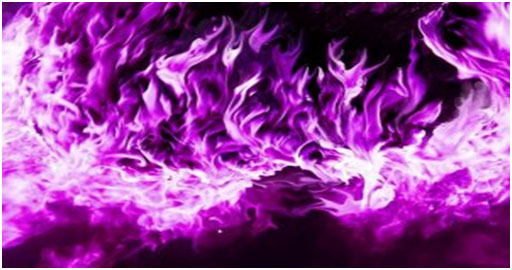 ALTIN GÜMÜŞ / MOR ALEV(GOLD SİLVER VİOLET FLAME) ENERJİSİAltın Gümüş mor alev (Daha önce gümüş mor alevdi,daha sonra altın enerjisi eklendi,kullanım aynıdır.) Gümüş Mor Alev, binlerce yıldan beri bilinen spiritüel bir enerjidir. Yükselmiş Üstat Saint Germain tarafından yeniden ortaya konulmuştur. Tanrı bilincinin yedinci ışınıdır. Gümüş Mor Alev, topluluğun çağrısını ya da insanoğluna spritüel hizmet çağrısını duyanlar içindir. Hayatımızdaki bencillikleri aşabilmemizi sağlayacak erdemi bize kazandırır. Bu bilgilerin bize ulaşmasına kanallık ede Hari Des Melchizedek olup, John Armitage olarak da tanınır.Saint Germain’in verdiği tebliğlerden bir tanesine göre, onun enerjisi altında olan Mor Alev ve Gümüş Mor Alev ile bütün negatifliği eriterek enerjimizi yeniden saflaştırabiliriz. Mor Alev’i kendimize, başkalarına ve hatta mekanlara uygulayarak negatifliği ortadan kaldırabiliriz, hastalıkları iyileştirebiliriz. Mor Alev ve Gümüş Mor Alev Saint Germain ve diğer üstatlar tarafından programlanmış temizleyici bir enerji frekansıdır.Gümüş Mor Alev nasıl kullanılır?Gümüş Mor Alev, mantra olarak bilinen özel dualarla çağırılabilir, meditasyon ve göz önünde canlandırmayla birleştirildiğinde Gümüş Mor Alev’in fiziksel, zihinsel, duygusal ve spiritüel düzeylerde tezahür eden negatif enerjiyi değiştirme, ya da dönüştürme gücü vardır. Bu negatif enerji stres, hastalık, korku, kuşku, nefret, öfke ya da istenmeyen alışkanlıklar gibi formlarda olabilir, bunların hepsi bizim normal yapımızdaki güzelliği ve sevinci yaşayabilmemiz engeldirler.Gümüş Mor Alev’in nitelikleri özgürlük, simya, adalet, sevinç, bağışlama ve merhamettir. Mantraları kendinizi vererek söylediğinizde Gümüş Mor Alev, bedeninizin, zihninizin, duygularınızın, hatta bilinçaltı hafızanızın her hücresine, her atomuna girer. Elektronların titreşimini yükseltir, böylece biz de, Tanrı’dan bize gelmiş olan saf kozmik enerjiyle daha çok yankı yaparız.Gümüş Mor Alev fiziksel organlarımıza yerleşmiş toksinleri atmanın yanı sıra eterik, zihinsel, duygusal ve fizik bedenlerimize kaydedilmiş olan şimdiki yaşamımızın ve geçmiş yaşamlarımızın travmalarını ve karmalarını da değiştirir. Kimi kez karmamız kendini ağır bir yük gibi hisseder, ama Mor Alev’i davet ettiğimizde kendimizi daha hafif ve daha az bir yükün altında hissederiz, çünkü o, kişisel sorunlarımızın nedenini, kelimenin tam anlamıyla yakar.Başka bir deyimle Gümüş Mor Alev geçmiş yaşamlarımızın kayıtlarını siler, dolayısıyla özsaygımızı arttırır, kendimizi daha çok sevmemize yardım eder.Gümüş Mor Alev uyumlamasını alıp onu mantralar, meditasyon ve göz önünde canlandırmayla birleştirerek düzenli kullandığınızda dönüşüm sürecini hızlandırırsınız.Gümüş Mor Alev uyumlaması, hem uyumlamayı alan, hem de veren için bir zevktir. Herkes, bir iç dönüşümün yanı sıra kendine özgü bir deneyim edinir. Daha sonra başkalarına karşı daha sevecen olursunuz ve kendinizden daha çok başkalarına ilgi gösterirsiniz. Sezginiz arttıkça birdenbire melekleri, ruhsal rehberleri fark edersiniz, zaten rehberlerle çalışıyorsanız, o zaman onlarla olan spritüel bağınız daha da güçlenir.Gümüş Mor Alevi nelere gönderebilirsiniz? 1. Yolunuzu arıtması için 2. Hasta veya dengesi bozulan insanlara 3. Öfkenizi, korkunuzu veya herhangi negatif hisleri dönüştürmek için 4. Karşılaşmadığınız insanlar da dâhil, öfke, korku veya diğer negatif hisleri temizlemek için 5. İlişkilerdeki uyumsuzluğu iyileştirmek için 6. Savaş, hastalık veya uyumsuzluk enerjisini arıtmak için 7. Şifaya gereksinimi olan bedeninizin herhangi bir yerine 8. Psişik saldırılardan arınmak için ve daha birçok şey için kullanabilirsiniz.ALTIN GÜMÜŞ MOR ALEV ENERJİSİ UYUMLAMA ÜCRETİ: 80 TLEğitim kitapçığı ve katılım belgesi tüm eğitim ve uyumlamalarda e-mail ile gönderilmektedir.